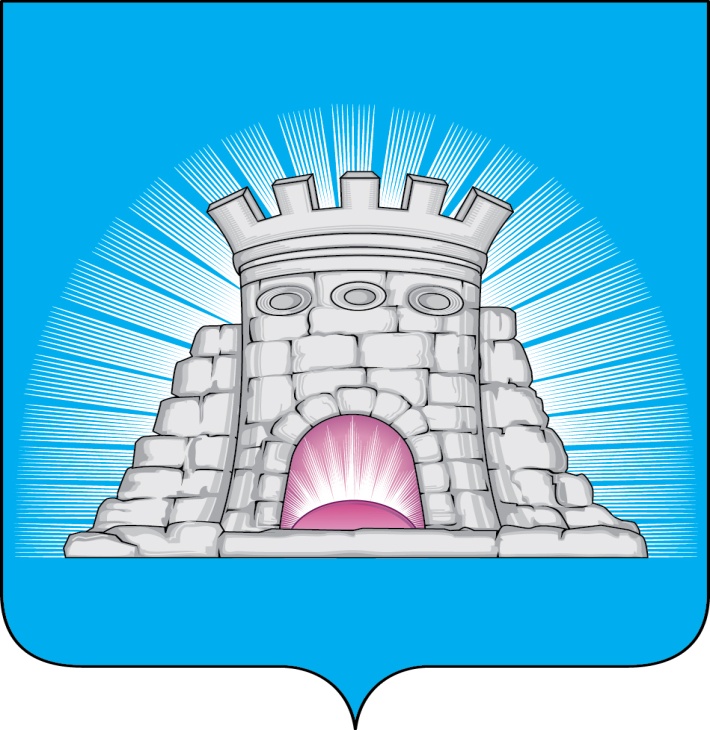 РАСПОРЯЖЕНИЕ   13.11.2023         №   309г.Зарайск                Об  утверждении Порядка подачи документов,                 представляемых контролируемыми лицами в                 электронном виде, а также Перечня документов,                 направляемых контролируемым лицам в электронном                виде в рамках муниципального контроля в сфере                благоустройства на территории городского округа                 Зарайск Московской области     В соответствии с Федеральным законом от 06.10.2003 №131-ФЗ «Об общих принципах организации местного самоуправления в Российской Федерации», Уставом муниципального образования городской округ Зарайск Московской области, в целях реализации статьи 21 Федерального закона от 31.07.2020 № 248-ФЗ «О государственном контроле (надзоре) и муниципальном контроле в Российской Федерации»:   1.Утвердить прилагаемые:   - Порядок подачи документов, представляемых контролируемыми лицами в электронном виде в рамках муниципального контроля в сфере благоустройства на территории городского округа Зарайск Московской области (приложение 1);   -Перечень документов, направляемых контролируемым лицам 
в электронном виде в рамках муниципального контроля в сфере благоустройства на территории городского округа Зарайск Московской области (приложение 2).     2. Службе по взаимодействию со СМИ администрации городского округа Зарайск Московской области опубликовать настоящее распоряжение на официальном сайте администрации городского округа Зарайск Московской области в информационно-телекоммуникационной сети «Интернет» (www.zarrayon.ru) в разделе «Муниципальный контроль в сфере благоустройства».                                                                                                                          005758     3. Контроль за исполнением настоящего распоряжения возложить на заместителя главы администрации городского округа Зарайск Московской области, курирующего вопросы деятельности ЖКХ, благоустройства, экологии. Глава городского округа Зарайск   В.А. ПетрущенкоВерно: Начальник службы делопроизводства  Л.Б. Ивлева13.11.2023Послано: в дело, Простоквашину А.А., отдел благоустройства - 2, СВ со СМИ,                                                прокуратуре.В.В. Семелева8 (49666) 2-46-51